Портфолиоучителя начальных классов МОУ «СОШ п. Свободный Базарно-Карабулакского муниципального района Саратовской  области»Трыковой Людмилы Александровны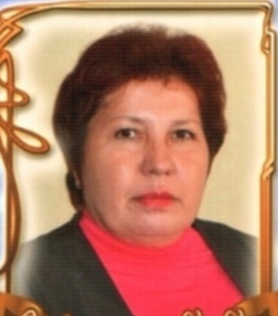 Содержание:1.Пояснительная записка.2.Общие сведения.3. Раздел 1. Владение современными образовательными технологиями и методиками.1.1. Использование педагогом в образовательном процессе современных образовательных технологий и методик1.2. Использование  ИКТ в образовательном  процессе1.3. Использование в образовательном процессе здоровьесберегающих технологий, методик и приемов оздоровления детей, рекомендованных на федеральном или региональном уровне1.4. Организация педагогической деятельности с учетом индивидуальных особенностей учащихся4. Раздел 2. Эффективность применения современных образовательных технологий и методик.2.1. Позитивная динамика учебных достижений обучающихся2.2. Достижения обучающихся по данным внешних аттестаций различного типа2.3Достижения обучающихся в олимпиадах, конкурсах исследовательских работ, научно-практических конференциях2.4. Организация педагогом внеурочной социально-значимой деятельности5. Раздел 3. Стабильные результаты освоения обучающимися, воспитанниками образовательных программ.3.1. Доля обучающихся 4-х классов, подтвердивших годовые отметки  за курс начальной школы по итогам  мониторинговых исследований в начальной школе3.2Доля обучающихся 5-х классов, подтвердивших годовые оценки начальной школы6.  Раздел 4. Личный вклад в повышение качества образования на основе совершенствования методов обучения и воспитания.4.1 Повышение квалификации в межкурсовой период через различные формы (семинары, круглые столы, мастер-классы и др.)4.2. Результативность участия педагога в конкурсных мероприятиях, программах, грантах, инновационных проектах, имеющих профессиональное значение4.3. Обобщение и распространение собственного педагогического опыта4.4. Профессиональная   экспертная      деятельность7.Приложение.Пояснительная  записка.Настоящее портфолио разработано в соответствии с методическими рекомендациями для представления материалов и документов при оценке результатов профессиональной деятельности педагогического работника для аттестации на первую квалификационную категорию по должности «учитель»Портфолио  содержит материалы педагогической деятельности Трыковой Людмилы Александровны, учителя начальных классов.Главная цель данного портфолио – проанализировать и представить значимые  профессиональные результаты и обеспечить мониторинг профессионального роста учителя. Портфолио позволяет учитывать результаты, достигнутые учителем в обучении и воспитании, а также проследить творческую и самообразовательную деятельность педагога, показать умения учителя решать профессиональные задачи, анализировать стратегию и тактику профессионального поведения,   оценить профессионализм учителя.  Портфолио  состоит из 4 разделов.  В разделе «Общие сведения» дана полная информация об учителе: дата рождения, образование, стаж работы, повышение квалификации, дипломы, грамоты и другие документы различных конкурсов.В разделе 1 « Владение современными образовательными технологиями и методиками» представлены материалы об использование педагогом в образовательном процессе современных образовательных технологий и методик, а также представлены итоги диагностики их результативности ; краткая характеристика электронных учебно-методических комплектов;    здоровьесберегающие технологии, методики и приемы оздоровления детей, рекомендованных на федеральном или региональном уровне. В этом разделе показано как организована дополнительная дифференцированная работа с различными категориями обучающихся: слабоуспевающие, дети группы риска, учащиеся, пропустившие занятия по болезни и формы работы с одарёнными детьми.Во 2 разделе «Эффективность применения современных образовательных технологий и методик» представлены таблицы позитивной динамики учебных достижений обучающихся, достижения обучающихся по данным внешних аттестаций различного типа,  в олимпиадах, конкурсах исследовательских работ, научно-практических конференциях.В 3 разделе «Стабильные результаты освоения обучающимися, воспитанниками образовательных программ»  показана доля обучающихся 4-х классов, подтвердивших годовые отметки  за курс начальной школы по итогам  мониторинговых исследований в начальной школе, доля обучающихся 5-х классов, подтвердивших годовые оценки начальной школыВ 4 разделе « Личный вклад в повышение качества образования на основе совершенствования методов обучения и воспитания» результативность участия педагога в конкурсных мероприятиях, программах, грантах, инновационных проектах, имеющих профессиональное значение, обобщение и распространение собственного педагогического опыта, профессиональная   экспертная      деятельность.Общие сведения:Год, число и месяц рождения  28.08.1961Образование  высшеезакончила  Саратовский ордена  «Знак Почёта» государственный педагогический институт им. К.Федина , 1982 год, учитель начальных классов,  по специальности «Педагогика и методика начального обучения»Стаж педагогической работы (по специальности)  29 лет, в данной должности 29 лет; в данном учреждении  28 лет.Сведения о повышении квалификации:1.ГОУ ДПО «Саратовский институт повышения квалификации и переподготовки работников образования» по дополнительной профессиональной образовательной программе повышения квалификации учителей начальных классов, 2006 год2. ГОУ ДПО «Саратовский институт повышения квалификации и переподготовки работников образования» по программе «Теория и практика современного управления системой образования (подготовка профессиональных экспертов)», 2008 год3. ГОУ ДПО «Саратовский институт повышения квалификации и переподготовки работников образования» по программе «Сетевые образовательные сообщества как фактор профессионального развития», 2009 4. ГОУ ДПО «Саратовский институт повышения квалификации и переподготовки работников образования» по дополнительной профессиональной образовательной  программе «Тьюторская   модель успешного развития личности школьника», 2011год5. ГОУ ДПО «Саратовский институт повышения квалификации и переподготовки работников образования» по программе « Инновационные педагогические технологии в условиях внедрения ФГОС общего образования», 2011годНаграды и поощрения1.Имею звание «Почётный работник общего образования Российской Федерации»2.Грамота  за участие в областном конкурсе «Методические разработки. Сценарии»3.Грамота  муниципального образования за  значительные успехи в организации и совершенствовании учебного и воспитательного процессов.Раздел 1. Владение современными образовательными технологиями и методиками.Трыкова Л.А. активно работает над решением  проблемы  повышения  качества образования  младших  школьников. Традиционные методы обучения ориентированы на средний уровень готовности учащихся и  в новых условиях не дают достаточно высокого результата. В связи с этим,  педагогом   внедряются   инновационные технологии, которые способствуют формированию у детей ключевых компетенций, способствующих успешности учеников в современном обществе. В своей работе Трыкова Л.А. использует следующие методы и технологии:развивающие технологии обучения, обеспечивающие развитие интеллектуальных  способностей, надпредметных универсальных умений и на этой основе обеспечивающие более качественное и быстрое освоение учащимися обязательных навыков и знаний, специфичной деятельности по каждому школьному предмету учебного цикла;игровые педагогические технологии;методику  коллективных творческих дел; элементы метода проектов: выбор темы, проблемы и гипотезы проекта, отбор и структурирование информации,   создание мини-реферата и презентации, создание продукта проекта, защита проекта.  интегрированный  подход в обучении через целенаправленное установление межпредметных и внутрипредметных связей в содержании учебного материала,   для отработки универсальных навыков,  формирования у обучающихся целостного представления об изучаемом предмете и связях с другими учебными предметами;элементы технологии эвристического обучения;информационно-коммуникативные технологии;технологию управленческой деятельности на основе планирования образовательного результата и мониторинга учебной деятельности;Методика диагностики учебных достижений, анализ учебной деятельности позволяют своевременно получать информацию и вносить коррективы в учебный процесс, планировать и реализовывать более высокие результаты.технологию работы с трудными детьми;технологию  работы с одарёнными детьми.Данные методики позволяют разнообразить процесс обучения, создать в строгой системе классно-урочной прецедент дискуссионого коллективного познания, формировать опыт познания, организованного в неформальной обстановке, с использованием игр, соревнований, мини-проектов. В начальной школе принцип наглядности является ведущим. Неоценимую помощь в современном уроке оказывают применяемые  (наравне с традиционными средствами наглядности)  электронные образовательные ресурсы, обеспечивающие динамичные иллюстрации, со звуковым сопровождением. Информатизация процесса обучения обеспечивает  учителя возможностью получать оптимальные решения при подготовке к уроку. Иначе говоря: главное в информационной технологии – грамотное использование компьютеров до урока, при подготовке, а потом уже на уроке. Спектр применения информационных технологий:1.  Распечатка материалов – публикации (ссылка)2.  Подбор иллюстраций, других визуальных материалов;3.   Электронные энциклопедии;4.   Электронные книги;5.   Виртуальные экскурсии;6.   Видеоролики; (ссылка)7.   Тестирование в различных его вариантах (ссылка)8.   Интерактивные карты; (в классе имеется компьютер,  проектор, интерактивная доска – дающая прекрасные возможности и учителю и ученику использовать на уроке все вышеперечисленные формы).В связи с новыми технологиями, а значит и новыми возможностями современного обучения, в школе  уже введены дистанционные формы обучения. Тот метод, который применяет Л.А., отличается от классической формы дистанционного обучения. Нередко в процессе выполнения задания дома, особенно, если это задание творческое, у ребёнка возникают вопросы-уточнения. Ждать следующего дня в школе, забыть спросить из-за новых эмоций и впечатлений и столкнуться дома с той же проблемой вновь – вот частая причина снижения качества работы, а главное, как следствие, угасания интереса к самому предмету. Для мобильной связи со своими учениками учитель активно использует  возможности электронной почты.Здоровьесберегающие технологии применяются как в урочной деятельности, так и во внеклассной работе. По мнению педагога, формирование ответственного отношения к своему здоровью – необходимое условие успешности современного человека. Программа здравоохранения, реализуемая учителем,  включает  6  основных модулей: 1)образование детей в сфере здоровья;2) практические руководства по физической активности;
3) школьное питание;
4) медицинское обследование обучающихся в школе; 
5) активное участие семьи в организации здоровьесберегающей среды;6) мониторинг здоровья.Здоровьесберегающий подход прослеживается  и на  всех этапах урока, поскольку предусматривает чёткое чередование видов деятельности. В уроки, внеклассные мероприятия по предмету  учитель включает гимнастику, гимнастику для слуха, танцевально-ритмические  паузы  (под музыку), физкультминутки, двигательно-речевые упражнения, точечный массаж и самомассаж, оздоровительные игры  на переменах, упражнения на релаксацию, дыхательную  гимнастику, беседы на темы «Чистота – залог здоровья», «Полезные продукты», «Уроки здоровья и безопасности». Выбирает физкультминутку  в зависимости от преобладающей деятельности на уроке: если преобладающий вид деятельности письмо, то использует упражнения для снятия общего или   локального утомления,   упражнения для кистей рук; если чтение - гимнастику для глаз; слушание, говорение - гимнастику для слуха,  дыхательную  гимнастику. Людмила Александровна укрепляет и  психическое здоровье обучающихся, используя: 1.Методы предупреждения и коррекции психоэмоционального напряжения у детей.2.Аутогенную  тренировку (самовнушение).3.Занимательный аутотренинг. 4.Упражнение на снятие нервного напряжения у детейРезультаты мониторинга здоровья обучающихся:Мониторинг проводился в сентябре-начале октября каждого учебного года. Он состоял из двух составляющих: анкетирование и комплексный медосмотр учащихся.  В анкетах содержались вопросы по занятию спортом, здоровому образу жизни, питанию, соблюдению режима дня. По результатам анкетирования выяснилось, что лишь двое в классе не считают себя здоровыми людьми; большинство считают себя здоровыми, примерно 1/3 затруднились ответить на вопрос «Здоровы ли вы?»На самом же деле медосмотр учащихся выявил следующее:Одним из важных компонентов психологического сопровождения является изучение учащихся начальной школы. Трыкова Л.А.  для изучения подобрала методики, позволяющие выделить тревожных детей, изучить личностные характеристики ребенка, оценить самооценку ребенка, его самоощущение в мире: 1.Методика «Удовлетворенность учащихся и родителей образованием»2. Методика экспресс-диагностики интеллектуальных способностей (предназначена для определения уровня готовности к обучению в начальной школе, выявления индивидуальной структуры интеллекта ребенка).3.Опросник   САН —  предназначен   для   оперативной   оценки   самочувствия,   активности, настроения;4.Тест школьной тревожности ФИЛЛИПСА  применяется в целях изучения уровня и  характера тревожности, связанной со школой;Основной   задачей  начальной  школы является развитие способностей обучающихся. Необходимо увидеть способности у каждого ученика, умело их развивать и применять их на практике. В учебно-методическом комплекте «Начальная школа ХХI века», используемым учителем,  задания подобраны по принципу «труднее - легче». Сущность такого подхода заключается в том, что каждый ребёнок получает возможность решить любую задачу, но в разные периоды обучения. В рабочих тетрадях, входящих в учебно-методический комплект, содержатся задания разного уровня сложности, которые учитель также использует в работе со способными детьми. В работе с одарёнными детьми учитель использует олимпиадные задания по предметам, проводит дополнительные занятия.  Наряду с традиционными формами работы  с разными категориями обучающихся  Трыковой Л.А. используется  работа  в парах, группах;  проводятся  нестандартные формы уроков (урок-игра, урок-исследование, игра-путешествие и др.). Дети, пропустившие большое количество уроков по болезни, получают дополнительную помощь учителя.Виды работ со слабоуспевающими учениками:Карточки для индивидуальной работы. Задания с выбором ответа. Деформированные задания. «Разрезные» теоремы. Перфокарты. Карточки - тренажеры. Творческие задания. «карточки-информаторы», «карточки-с образцами решения»,«карточки-конспекты».Формы организации образовательной деятельности с одаренными обучающимися:Трыкова Людмила Александровна, в обучении  использует дифференцированный  подход,  который помогает сильному ученику реализовать свои возможности в более трудоемкой и сложной деятельности, слабому – выполнить посильный объем работы.Раздел 2. Эффективность применения современных образовательных технологий и методик.Система контроля и оценки учебной работы школьника должна соответствовать основным приоритетам и целям современного образования. В развивающей школе она не может ограничиваться проверкой знаний и уровня выработки умений и навыков по предмету. Система должна решать более важную социальную задачу: развить у школьников умение проверять и контролировать себя, критически оценивать свою деятельность, устанавливать ошибки и находить пути их устранения. Людмила Александровна это делает следующим способом: вводится оценивание по зачётным урокам по математике и русскому языку. Проверка и оценивание проводится по окончании разделов, тем программы для выявления промежуточных результатов. Проводятся такие уроки раз в неделю. Для контроля берётся материал, изученный в течение недели, а так же вопросы, позволяющие отследить качество знаний и умений с учётом типичных ошибок предыдущего зачётного урока.Данная система оценивания позволяет учителю диагностировать образовательный процесс, оценивать его результаты, корректировать свои действия, строить следующий этап обучения на основе достигнутого уровня знаний, дифференцировать методы и задания с учётом индивидуального продвижения и развития учащихся. В результате обучающиеся могут видеть свои недостатки и достоинства. Кроме зачётных уроков, проводятся и контрольные, и диагностические  работы.Введение поэтапного контроля  позволяет учителю приблизиться к решению проблемы личностно-ориентированного обучения. На зачётных уроках можно варьировать уровень заданий для детей с разными возможностями, планировать индивидуальную работу с обучающимися, а также отслеживать успехи каждого ребёнка по усвоению им основных вопросов программы ( см. Приложение №1).С целью подтверждения эффективности использования вышеописанных технологий, средств, методов, использования современных УМК в обучении педагогом Трыковой Л.А. в течение пяти последних лет проводился мониторинг с целью отследить уровень качества  знаний  обучающихся.Позитивная динамика учебных достижений обучающихсяТаблица динамики индивидуальной успеваемости обучающихсяУспеваемость по всем предметам за  2007-2011 г.г.  составляет 100%.Хорошим показателем результативности работы является и то, что ученики Л.А. принимают активное участие в школьных олимпиадах, интеллектуальных конкурсах.Работа, проводимая учителем во внеурочное  время, является логическим продолжением учебного процесса. В 2008 – 2009 учебном году Людмила Александровна руководила кружком «Театр и дети». Педагогом разработано тематическое планирование по данному курсу. Кружок посещали дети всего класса в полном составе. На занятиях применялись различные формы работы: фронтальные, групповые, индивидуальные. Использовались различного рода наглядные пособия, книжные выставки, привлекался дополнительный материал. С целью развития интереса к предмету, духовного и нравственного воспитания детей проводились  конкурсы чтецов, конкурсы рисунков и поделок. Члены  кружка участвовали в школьном конкурсе чтецов к знаменательным датам и заняли призовые места ( см. приложение).Ученики Трыковой Л.А. принимали активное  участие в социально-значимом проекте по пожарной безопасности (размещён на сайте). Участники проекта награждены грамотой.В 2010-2011 г.г. обучающиеся  участвовали в социально-значимой акции «Спаси лес -  сохрани здоровье нации», где заняли 2 место по школе.Все вышеизложенные приёмы, новые технологии, применяемые на уроках и внеурочное время дают возможность ребёнку работать творчески, способствуют развитию любознательности, повышают активность, приносят радость, формируют у ребёнка желание учиться.Раздел 3. Стабильные результаты освоения обучающимися, воспитанниками образовательных программ.Основной критерий оценки любой деятельности  - результативность. Результативностью преподавания учитель считает:1.Успеваемость. При всей относительности школьной отметки, она всё же отражает степень усвоения учебного материала2.Участие в конкурсах.3.Положительное отношение к предмету, которое нельзя посчитать или зафиксировать в виде диаграммы, но при отсутствии которого, говорить о положительных результатах бессмысленно.4.Применение полученных знаний в жизни. Доля обучающихся 4 класса, подтвердивших свои результаты по русскому языку в ходе мониторинговых исследований качества образования регионального уровня составила:Соответствие годовым отметкам_____________67% Выше годовых_______________11%Ниже годовых_______________22% Доля обучающихся 4 класса, подтвердивших свои результаты по математике в ходе мониторинговых исследований качества образования регионального уровня составила:Соответствие годовым отметкам__________________63%Выше годовых____________________0%Ниже годовых______________________37%Доля обучающихся 5-х классов, подтвердивших годовые оценки начальной школыРаздел 4. Личный вклад в повышение качества образования на основе совершенствования методов обучения и воспитания.Трыкова Л.А. регулярно повышает свою квалификацию через различные формы: семинары, круглые столы, мастер-классы, курсы на базе различных образовательных учреждений.1.ГОУ ДПО «Саратовский институт повышения квалификации и переподготовки работников образования» по дополнительной профессиональной образовательной программе повышения квалификации учителей начальных классов,              2006 год2. ГОУ ДПО «Саратовский институт повышения квалификации и переподготовки работников образования» по программе «Теория и практика современного управления системой образования (подготовка профессиональных экспертов)»,        2008 год3. ГОУ ДПО «Саратовский институт повышения квалификации и переподготовки работников образования» по программе «Сетевые образовательные сообщества как фактор профессионального развития», 2009 год4. ГОУ ДПО «Саратовский институт повышения квалификации и переподготовки работников образования» по дополнительной профессиональной образовательной  программе «Тьюторская   модель успешного развития личности школьника»,      2011год5. ГОУ ДПО «Саратовский институт повышения квалификации и переподготовки работников образования» по программе « Внедрение ФГОС в образовательный процесс»,   2011год Презентация педагогом своих профессиональных достиженийПараметры1 класс2009 год1 класс2009 год2 класс2010 год2 класс2010 год3 класс2011 год3 класс2011 годПараметрыКоличество уч-ся%Количество уч-ся%Количество уч-ся%1. Всего обучается 2121212. Практически здоровы1467%1571.5%1676.7%3. Количество детей с отклонениями в здоровье524%419.5%314.3%4. Количество детей с хроническими заболеваниями2 9 %29%29%ФормаЗадачи   СпецкурсУчет индивидуальных возможностей учащихся. Повышение степени самостоятельности учащихся. Расширение познавательных возможностей учащихся. Формирование навыков исследовательской, творческой и проектной деятельности. Ученическая конференцияРазвитие умений и навыков самостоятельного приобретения знаний на основе работы с научно-популярной, учебной и справочной литературой. Обобщение и систематизация знаний по учебным предметам. Формирование информационной культуры учащихся. Предметная неделя Представление широкого спектра форм внеурочной деятельности. Повышение мотивации учеников к изучению образовательной области. Развитие творческих способностей учащихся. Научное общество учащихсяПривлечение учащихся к исследовательской, творческой и проектной деятельности. Формирование аналитического и критического мышления учащихся в процессе творческого поиска и выполнения исследований. Кружки, студии, объединенияРазвитие творческих способностей учащихся. Самореализация учащихся во внеклассной работе. Предмет2 класс3 класс4 классРусский язык42%47%53%Литературное чтение63%63%68%Математика58%58%63%Окружающий мир74%74%79%Ф.И.Русский языкРусский языкРусский языкМатематикаМатематикаМатематикаЛитературное чтениеЛитературное чтениеЛитературное чтениеФ.И.2кл.3кл.4кл.2кл.3кл.4кл.2кл.3кл.4кл.Борисов В.334Марушов А.344Мишагина А.455Рожина Г.445Романюк Д.445Киреев Ю.334Ф.И.годНазвание конкурсаПобеда (уровень)Победа (уровень)Победа (уровень)Ф.И.годНазвание конкурсаШкольныйМуниципаль-ныйФедеральныйМаяков Артём2009Исследовательская работа «Польза или вред?Жевательная резинка»Диплом I степени Рожина Галина2008Исследовательская  работа «Береги глаза»Диплом III степени Нурыева Настя2009Исследовательская работа «Нужен ли нам завтрак?»Грамота команда2009Конкурс «Вперёд, мышмонавты»3 место команда2009Проект «Нет пожарам»1 местоАфанасьева Ксения2010Олимпиада по математике2 местоМишагина Мария2010Олимпиада по математике3 местоЛеонтьева Мария2010Олимпиада по математике1 местоЕже-годноЭрудит-марафон ЭМУ1 местоучастиеежегодноМатематический конкурс «Кенгуру»1,2,3 места участиеФ.И.О.экзаменгод1 .Митрофанов Саша232.Мишагина Настя44З.Тимонина Светлана334. Крюкова Оксана445.Акчурин Эльдар336.Марушов Алексей347.Горбунова Диана438. Маяков Артём449.Борисов Виталий33Ф.И.О.экзаменГод1 .Робышев Миша442.Рожина Галина45З.Романюк Дарья554.Коннов Михаил445. Третьяков Влад336.Загребайлов Кирилл237.Киреев Юра448.Жмак Павел45Ф.ИРусский языкРусский языкЛитературное чтениеЛитературное чтениематематикаматематикаОкружающий мирОкружающий мирФ.И4класс5 класс4класс5класс4класс5класс4класс5класс1.Акчурин Э.333333332.Борисов В.334444443.Горбунова Д.333333334.Жмак П.444455445.Загребайлов К.333333336.Киреев Ю.333344447.Коннов М.334444448.Крюкова О.445544559.Марушов Л.4454445410.Маяков А.4454435511.МитрофановА.3344333412.Мишагина А.4455555513.Робышев М.3333444414.Рожина Г.4455555515.Рожин М.4344435516.Романюк Д.4454555517.Тимонина С.3344334418.Третьяков В.3333334419.Нурыева А. 43444355совпадения89%89%84%84%84%84%89%89%Уровень	проведенияМероприятие, дата, местопроведениеФорма участия     муниципальныйМетодическое объединение 2008 годДоклад по теме: «Использование ИКТ на уроках  в начальной школе»региональныйVII региональная конференция «Информатизация образования: опыт, проблемы, перспективы» 2008 годСлушатель, участник круглого столарегиональныйОткрытый класс «Работа с одарёнными детьми» 2009 годПроектфедеральный Дистанционная площадка «Развитие компетентностей младших школьников»Методическая лаборатория2010 годмуниципальныйМатематика. Решение нестандартных задач. 2010 г.Мастер-классмуниципальныйРайонный семинар учителей начальных классов по теме «Коррекционная работа с учащимися как важный аспект психологической поддержки ребёнка в системе личностно-ориентированного образовательного процесса» 2008г.Руководитель семинара№СтатусПредмет деятельностирезультат1.Областной конкурс детского творчества на противопожарную тематику в номинации «Методические разработки. Сценарии»Методическая разработка 2008гграмотаРуководитель районного  методического объединения учителей начальных классовОрганизует и планирует методическую работу учителей начальных классов с целью систематического повышения квалификации и самообразованияс 1995г.по2008гЧлен экспертной комиссии по аттестации работников образованияЭкспертиза портфолио педагогов с 2005гсертификатОтветственный организатор в аудитории по проведению  ГИАС 2007г